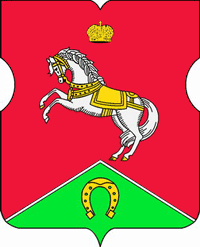 СОВЕТ ДЕПУТАТОВмуниципального округаКОНЬКОВОРЕШЕНИЕ                               13.11.2018                            10/8         _________________№___________________В соответствии с Федеральным законом от 06.10.2003 N 131-ФЗ "Об общих принципах организации местного самоуправления в Российской Федерации"Советом депутатов принято решение:1. Обратиться к Руководителю Департамента ЖКХ г.Москвы Гасангаджиеву Г.Г.; Префекту ЮЗАО Волкову О.А.; Главе управы Района Коньково Драгину И.В.. согласно приложению 2. Настоящее решение разместить в бюллетене «Муниципальный вестник Коньково» и на официальном сайте муниципального округа Коньково: http://konkovo-moscow.ru.3. Настоящее решение вступает в силу со дня принятия.4. Контроль за исполнением настоящего решения возложить на депутата Совета депутатов муниципального округа Коньково Прудлик О.И.Председательствующий уполномоченный
депутат Совета депутатов
муниципального округа Коньково 						С.В.МалаховПриложениек решению Совета депутатовмуниципального округа Коньково
от 13.11.2018 № 10/8Руководителю Департамента ЖКХг.Москвы Гасангаджиеву Г.Г.Префекту ЮЗАО Волкову О.А.Главе управы района Коньково Драгину И.В.Обращение
 о недопустимости устройства новых парковочных карманов
за счет озелененных территорий районаВ связи с многочисленными обращениями жителей Района Коньково о недопустимости устройства новых парковочных карманов за счет уменьшения площадей озелененных территорий района, а также, критического уменьшения количества зеленых насаждений и газонов в районе, требуем: - не планировать работы по устройству новых парковочных кармановза счет газонов и/ или иных озелененных территорий района Коньково; - обязательного согласования любых работ по устройству новыхпарковочных карманов с Советом депутатов МО Коньково.Ответ просьба направить в Совет Депутатов МО Коньково на электронный адрес: mkonkovo@mos.ru, оригинал направить письменно в Совет депутатов в установленный законом срок.Председательствующий уполномоченный
депутат Совета депутатов
муниципального округа Коньково 						С.В.Малахов«О направлении обращения Совета депутатов МО Коньково о недопустимости устройства новых парковочных карманов за счет озелененных территорий района Коньково»